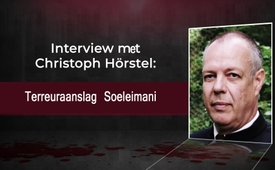 Terreuraanslag Soeleimani interview met Hörstel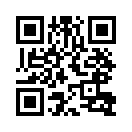 Op 3 januari 2020 heeft Amerika bij een opzienbarende terreuraanslag in Bagdad de wereldberoemde Iraanse elitegeneraal Ghassem Soleimani vermoord samen met zes van zijn begeleiders. Soleimani was hoofd van de elitetroep “Quds-Brigade” en in Washington en Tel-Aviv de meest gehate soldaat van Iran. Het Iraanse nieuwsportaal ParsToday spreekt met de partijvoorzitter van Neue Mitte (Nieuw Midden), Christoph Hörstel, over achtergronden, gevolgen en details van deze Amerikaanse misdaad.Pars Today:  Mijnheer Hörstel, ik heet u van harte welkom bij dit interview. 

Chr. Hörstel: Met vriendelijke groet aan Teheran beste mijnheer Shahrokny. 

ParsToday: Hartelijk dank. Mijnheer Hörstel, de commandant van de Iraanse elite-eenheden, afgekort EA, tweesterren-generaal Soleimani is dood. Ook vice-hoofd van de Iraakse Volksmobilisatie-eenheden Mahdi Abu al-Muhandis kwam daarbij om het leven. Dit gebeurde vanmorgen vroeg of in de nacht van donderdag op vrijdag. Amerikaanse raketten raakten hem en zeven andere mensen dichtbij de Iraakse luchthaven. Ik wil graag eerst uw analyse horen, mijnheer Hörstel. 

Chr. Hörstel: Ja, het spijt me. De gedode persoon was eigenlijk een volksheld van Iran en de daad van het doden is een pure, ongeveinsde, duidelijke, ondubbelzinnige terroristische aanval. Dat is staatsterreur! Hier zou Washington eigenlijk overdekt moeten worden met sancties van de Verenigde Naties of de Veiligheidsraad. Ze zouden enorme betalingen moeten doen aan Iran en ook aan Irak, want ook hier is een hooggeplaatste commandant van de Iraakse strijdkrachten vermoord, en over de andere vijf zullen we het niet hebben. Dat is een algemene fout in de politiek van Washington tegenover beide staten, zonder dat er sprake was van provocatie. 

ParsToday: In hoeverre was generaal Soleimani bekend in de wereld, vooral in Europa, mijnheer Hörstel? Hoe werd dit nieuws daar ontvangen?

Chr. Hörstel: We hebben het over een officieel begin. De Duitse regering vreest dat dit nu tot een militaire escalatie kan leiden, de achtergrond is duidelijk. Telkens wanneer Washington actie onderneemt tegen Iran, Irak, treft het de Europese, Duitse belangen en schaadt het de politieke belangen. Dit heeft nu waarschijnlijk een volledig einde gemaakt aan het enthousiasme van Iran voor het nucleaire verdrag, geen twijfel mogelijk. Zo stampt er altijd een olifant door de porseleinkast en de belangrijkste gedupeerden van de Amerikaanse politiek, afgezien van de direct betrokkenen, Iran en Irak, zijn dan de Duitsers en de Europeanen. Aangezien de Duitsers altijd de beste betrekkingen hebben gehad met Iran en ook met Irak, een traditionele, zeer hechte vriendschap, is Duitsland ook hier duidelijk de belangrijkste gedupeerde. Dat  staat buiten kijf.

ParsToday : Wat zijn de redenen van Amerika, mijnheer Hörstel, voor deze stap?

Chr. Hörstel: Ze hebben Iran ervan beschuldigd dat het de bezetting heeft geleid van het Amerikaanse ambassadegebouw en het terrein in Bagdad en dat het daarvoor verantwoordelijk is. Dit is in de eerste plaats een belediging voor Irak, want Irak is een soevereine staat, deze ambassade ligt in de groene zone en Irak heeft het tot nu toe intensief beschermd tegen vele pogingen om hier iets te doen. En Iran is op zijn beurt zeker in staat om heel andere dingen te ondernemen tegen de belangen van Washington dan iets tegen een ambassade te ondernemen op het grondgebied van een bevriende staat, in zijn speciale veiligheidszone. Het lijdt geen twijfel dat dit een absolute leugen was, het was het Iraakse volk, dat uit woede over een andere terroristische aanslag, namelijk tegen Hezbollah, deze ambassade daadwerkelijk bezette en hier nog steeds demonstreert en actief blijft, zodat Amerika, heel begrijpelijk, zonder Irak eerst om toestemming te vragen of het af te spreken, 100 soldaten uit Koeweit heeft gevlogen om de ambassade extra bescherming te bieden. Dat is de echte situatie. 
Maar er zijn 3 beschuldigingen, die zeer interessant zijn, die vandaag zijn geuit door de perswoordvoerder van de Duitse regering, en daarom heeft Amerika het recht om hier op de een of andere manier op te treden tegen Iran. Men kan dat nog eens belichten, ook al is de procedure, namelijk het aanvallen van een ambassade in een derde land, volslagen grotesk, om er eenvoudigweg een generaal op straat te vermoorden met een officiële persoon van het derde land, dat is niet mogelijk. Maar laten we eens kijken naar de drie redenen. Ten eerste wordt gezegd dat een Britse tanker in de Straat van Hormus is stilgelegd, en ik kan alleen maar een klein beetje glimlachen, want juridisch gezien was het volkomen terecht. Punt 1; maar punt 2: politiek gezien was dit slechts een reactie op wekenlange provocaties van Amerika en Groot-Brittannië. Groot-Brittannië had deze tanker, toen hij nog “Grace One” heette, en we hebben intensief gesproken over dit hele incident en de verdere ontwikkelingen in het kader van deze interviews, wat duidelijk een Britse provocatie was op verzoek van Washington tegen Iran, en de tanker moest daarna worden vrijgegeven. En toen kwam de Britse tanker ook vrij, maar vertrok in het begin helemaal niet, wat erg interessant was. Dus punt 1 was volledig verkeerd als argument.

Punt 2: Dit gaat over de Jemenitische aanval op de Saoedische oliemaatschappij en haar oliefaciliteiten Aramco een paar maanden geleden. Absoluut grotesk. Iran heeft er niets mee te maken. Iran heeft deze aanval niet uitgevoerd en kan niet verantwoordelijk worden gehouden.

Punt 3: En het is uiteindelijk ook volstrekt uit de lucht gegrepen, om Iran hier te beschuldigen, als er gezegd wordt dat het hier gaat om de bezetting van de ambassade. Zoals ik al zei, ook dat is volkomen krankzinnig, en Iran heeft er helemaal niets mee te maken. Als er dus als basis, als rechtvaardiging van Duitsland voor de aanval van Amerika, drie redenen worden aangevoerd waar Iran zeker niet bij betrokken is en niet schuldig is, dan is dit bij wijze van spreken een rechtvaardiging met een addertje onder het gras. Dit lijkt op een politieke intrige. Dit is namelijk een duidelijk bewijs dat Washington geen redelijke redenen kan geven voor deze slag, voor deze eenzijdige terroristische aanslag. Dat is het doorslaggevende. 

ParsToday: Mijnheer Hörstel, welke rol heeft de generaal gespeeld in de strijd tegen het terrorisme, vooral in Syrië en Irak?

Chr. Hörstel: Ja, dat is gewoon iets wat erg triest is, deze zeer belangrijke, zeer capabele en overal populaire generaal was in feite een beetje een, hoe zal ik het zeggen, symbool, het wereldwijd bekende symbool van het Iraanse volk en de Iraanse staat tegen de voortdurende pogingen van de Amerikaanse onderdrukking, ondermijning, vernietiging van vrienden, van Iran zelf. Men had altijd het gevoel dat zolang Qasem Soleimani onderweg was, er niets met Iran kon gebeuren. Dat is zo'n gevoel, dat alle politieke, militaire analyses te boven gaat. Hij wordt alom gezien als een militaire leider van het verzet tegen het terreurbewind van Washington. 

ParsToday: Mijnheer Hörstel, wat betekent dit nu voor het conflict tussen Amerika en Iran?

Chr. Hörstel: We zullen zien wat wijze analisten al voorspellen: het Iraanse volk sluit de gelederen, vooral in het licht van de huidige recente politieke gebeurtenissen in Iran, sluit zich nauw samen, sluit het front tegen deze verschrikkelijke macht van Washington, die een afschuwelijke rol heeft gespeeld in de Iraanse geschiedenis. Ik wil u er alleen aan herinneren dat de verontschuldiging van de Amerikaanse minister van Buitenlandse Zaken Madeleine Albright betrekking had op een staatsgreep van Amerika tegen de door Mossadegh geleide Iraanse regering, die legitiem was, en daar is ook geen twijfel over mogelijk, en dit toont gewoon alleen aan dat Amerika te traag is om zijn eigen fouten te verwerken. En het punt is natuurlijk dat de Duitse regering ooit een beetje moed heeft getoond, omdat ze beide partijen, inclusief Washington, heeft gewaarschuwd om het niet in een oorlog te laten escaleren. Dat is nu een onopgeloste vraag, dat is de angstige vraag, die de alarmbellen overal doet rinkelen: Zal Iran op dit punt terughoudend en ondubbelzinnig optreden, dat wil zeggen een tegenaanval uitvoeren die niet kan worden gebruikt om een oorlog van de kant van Amerika te beginnen? Dat is immers het belangrijkste om terug te slaan op een manier die geen gouden deur opent, want niets zou Washington liever doen dan Iran te bombarderen. En Iran geeft de kans niet, het wordt al jaren geprovoceerd door Israël, geprovoceerd door Washington. Er komen mensen om het leven, dat is een behoorlijk moeilijke situatie.  

ParsToday: Mijnheer Hörstel, Iran kondigt vergelding aan. Is een escalatie van de reeds bestaande spanning tussen de twee landen te verwachten?

Chr. Hörstel: In het beste geval verwacht ik een lichte escalatie. Ik ben er zeker van dat het Iraanse leiderschap, dat tot nu toe zeer verstandig en voorzichtig heeft gehandeld, weet wat voor soort tegenaanval het kan uitvoeren om Washington niet het langverwachte voorwendsel van een bombardement op Iran te geven dat in de ogen van het wereldopinie gerechtvaardigd is. Er wordt geen enkel voorwendsel gecreëerd, Iran zal dat zo doen, wat betekent dat de directe escalatie nu beperkt zal zijn, maar de schade aan de betrekkingen, aan de wereldwijde reputatie van Amerika, zal alleen maar groter worden als gevolg daarvan. 

ParsToday: Mijnheer Hörstel, welke gevolgen zal het hebben voor het nucleaire akkoord, u heeft dit al kort genoemd in uw uiteenzettingen, maar kunt u hier een meer gedetailleerde analyse van geven?

Chr. Hörstel: In principe heeft deze ongelukkige nucleaire overeenkomst een belangrijke verandering in de Amerikaans-Iraanse relatie teweeggebracht, in die zin dat Amerika eindelijk moest inzien dat er in Iran bekwame, intelligente mensen leven met wie men kan praten en afspraken kan maken. Iran heeft zich ruimschoots aan deze overeenkomsten gehouden, Iran heeft ze strikt nageleefd, het Agentschap voor Atoomenergie in Wenen heeft ondubbelzinnig en herhaaldelijk verklaard, en zelfs aan het eind van het jaar, dat dit altijd al het geval is geweest. Aan de andere kant moeten we duidelijk stellen dat het Westen zich nooit aan de afspraak heeft gehouden! Iran heeft tien jaar van zijn kernprogramma vrijwel geheel geannuleerd en heeft zijn kernprogramma met tien jaar teruggeschroefd door het verdrag, met miljarden euro’s kosten natuurlijk, in de hoop dat er eindelijk een internationaal, rechtvaardig, verstandig en beschaafd samenwerkingsbeleid tot stand kon komen, ook en vooral op economisch en financieel vlak. En dat is nooit gebeurd! 

En tot op de dag van vandaag houdt de Duitse regering 300 miljoen euro vast in de Bundesbank, die eigendom is van Iran, en betaalt hen die niet terug. Dit soort dingen zijn uiterst negatief. Als u nu bang bent dat de nucleaire overeenkomst dood is, moet u daar met een trieste glimlach over nadenken, want de nucleaire overeenkomst is nu al dood en was een jaar geleden al morsdood. Het is altijd al twijfelachtig geweest of het iets heeft bereikt. Maar nu, nadat Amerika het eenzijdig heeft opgezegd en we sindsdien actie ondernemen tegen Iran alsof het de duivel in persoon is, is dat echt absurd!

ParsToday : Mijnheer Hörstel, ik zou ook graag willen weten wat de gevolgen van deze stap zijn voor de hele regio.

Chr. Hörstel: We weten dat Amerika, samen met Israël, de grootste ontwrichtende kracht is voor vrede en progressieve, vreedzame ontwikkeling, waarvan Iran zelf een voorbeeld is... Als men de foto's door de jaren heen vergelijkt, is het absoluut duidelijk, vooral in Teheran. Dat Amerika en Israël hier een grote rem vormen en in principe een constante kwelgeest zijn voor het hele Nabije en Midden-Oosten. En nu, in deze situatie, waarin hier bewust een terroristische aanslag wordt gepleegd en er natuurlijk een verslechtering en een tegenmaatregel te verwachten is, staat het buiten kijf dat alle mensen nog meer lijden. Irak, dat al zoveel heeft geleden, heeft het zwaar te verduren! En ja, praktisch gezien, als staat, werd het zwaar geruïneerd door Amerika. En natuurlijk lijdt Iran ook. Alle andere volkeren lijden ook. Ook de Saoedi’s doet het geen goed dat de regering niet kan regeren voor het volk, maar hun geld moet steken in zinloze strijdkrachten, in orden van grootte en aantallen die nooit eerder in de geschiedenis van de mensheid zijn gezien, bij bewapeningscontracten en -aankopen. Vanuit Amerika is er een enorme, reusachtige, volledig overmaatse escalatie aan de gang in de regio, alsof Washington de hele regio in brand wil steken. Dat is echt, echt afschuwelijk en er is dus duidelijk schade, financieel, economisch, militair, politiek, sociaal. Op alle niveaus lijden de volken, wanneer er sprake is van een conflict in plaats van een vreedzaam beleid dat de mensen dient. Ook dat is heel duidelijk: dit alles wordt in de regio gepromoot door Amerika, helaas samen met Israël, en dat heeft een wending genomen in de slechte richting.

ParsToday : Mijnheer Hörstel, aan dit alles moet een einde komen. Ziet u daar indicaties voor of is er een kans, want de spanningen kunnen niet eeuwig blijven escaleren. 

Chr. Hörstel : Dat is volkomen juist. Maar wat zien we? Amerika is failliet, failliet, failliet! Ze zijn politiek en moreel geruïneerd! Met name Trump in het bijzonder heeft de staatsinstellingen ernstig beschadigd, zeggen Amerikaanse bronnen. Dat zegt de uitdager van Donald Trump, de belangrijkste Democratische uitdager, Joe Biden. Die zei dat Trump met deze terreuraanslag - hij noemde het natuurlijk niet terreuraanslag - maar met deze stap een dynamietstaaf in een kruitvat gooide. Zo zei Joe Biden het. Het ging de wereld rond, net als de foto's van het brandende autowrak. Dat is iets heel interessants. 

Zolang, en dit kan duidelijk worden gezegd, zolang we een mondiaal financieel en geldsysteem hebben dat gewoonweg grotesk en crimineel is en een kleine bende criminelen rijk maakt, en zolang we, … hoe zullen we het zeggen, de top van geheime loges hebben die regeringen wereldwijd onder de knoet houden en terroriseren, zolang dit krankzinnige systeem, dat de Eerste en Tweede Wereldoorlog al heeft veroorzaakt, zolang we het niet verhinderen dat ze aan een Derde Wereldoorlog knutselen, zal het zo voortduren. En als we erin slagen dit groteske, in principe primitieve systeem te beschadigen, zolang dat niet lukt, zullen de negatieve ontwikkelingen doorgaan. De volken moeten dit doorzien, dat is punt 1; dat is moeilijk voor hen, want ze worden voortdurend, hoe zal men zeggen, georganiseerd en geconcerteerd voorgelogen door de media. En dan moeten ze nog opstaan. Dat is voor hen ook bijzonder moeilijk, omdat ze elke dag ontmoedigd worden en minder vrij zijn. De de-democratisering van het Westen gaat met reuzesprongen vooruit! Dit wordt niet alleen gezegd door critici van het systeem. Deze kritiek wordt ook herhaaldelijk geuit in de mainstream, in de westerse mainstream. Deze twee dingen moeten samenkomen: Doorzien en zich verzetten! En anders verandert er niets! En de toekomst kan verschrikkelijk worden.

ParsToday : Hartelijk dank mijnheer Hörstel voor deze beoordeling!
  
Chr. Hörstel : Het beste voor Teheran, beste mijnheer Schahrokny.door //Bronnen://Dit zou u ook kunnen interesseren:---Kla.TV – Het andere nieuws ... vrij – onafhankelijk – ongecensureerd ...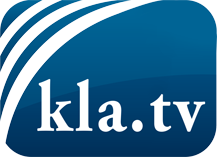 wat de media niet zouden moeten verzwijgen ...zelden gehoord van het volk, voor het volk ...nieuwsupdate elke 3 dagen vanaf 19:45 uur op www.kla.tv/nlHet is de moeite waard om het bij te houden!Gratis abonnement nieuwsbrief 2-wekelijks per E-Mail
verkrijgt u op: www.kla.tv/abo-nlKennisgeving:Tegenstemmen worden helaas steeds weer gecensureerd en onderdrukt. Zolang wij niet volgens de belangen en ideologieën van de kartelmedia journalistiek bedrijven, moeten wij er elk moment op bedacht zijn, dat er voorwendselen zullen worden gezocht om Kla.TV te blokkeren of te benadelen.Verbindt u daarom vandaag nog internetonafhankelijk met het netwerk!
Klickt u hier: www.kla.tv/vernetzung&lang=nlLicence:    Creative Commons-Licentie met naamgeving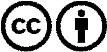 Verspreiding en herbewerking is met naamgeving gewenst! Het materiaal mag echter niet uit de context gehaald gepresenteerd worden.
Met openbaar geld (GEZ, ...) gefinancierde instituties is het gebruik hiervan zonder overleg verboden.Schendingen kunnen strafrechtelijk vervolgd worden.